         Мастер – класс по изготовлению открытки «Будь природе другом»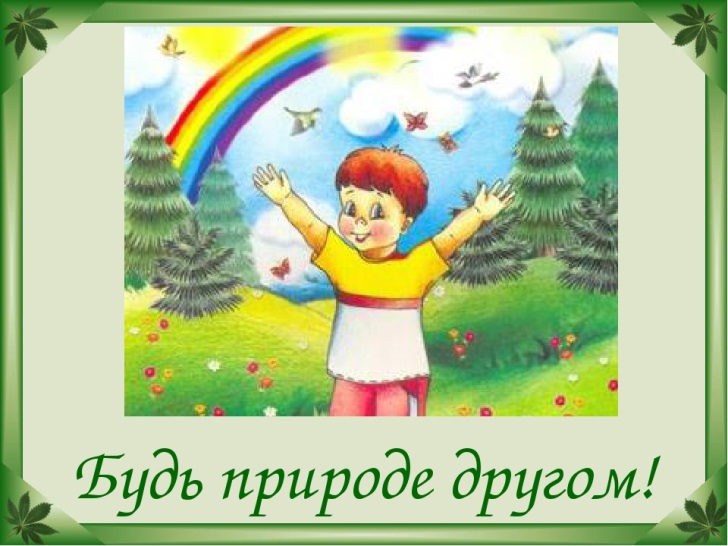            Дорогие ребята и уважаемые родители!Муниципальное бюджетное учреждение дополнительного образования«Детский эколого – биологический Центр» города Каменск – Шахтинский, врамках мероприятий модуля программы «Зоология», приглашает вас посетить Мастер – класс по изготовлению открытки  «Будь природе другом»!^ Принять участие могут все желающие в возрасте от 5 до 18 лет.^ Данное мероприятие будет доступно  с 1  по 2 июля    2020 года Что необходимо для участия:Подписаться на нашу страничку официального сообщества МБУ ДО "Детский эколого-биологический Центр" в Вк  https://vk.com/club182679497 и отправиться в «страну мастеров». затем сфотографировать свою работу, подписав название, ФИО участника и возраст;По окончанию выполнения творческих работ необходимо прислать ихфотографии организатору на Ватцап тел. 89081778467 Эльвира ХамитовнаПолюбоваться работами после окончания мероприятия может каждыйжелающий в группе ВК https://vk.com/club182679497                Уверена, что вы все обязательно останетесь друзьями с природой, сколько бы вам лет ни было.